Paano upang itakda ang Static IP address para sa isang D-Link ™ router network : If you will be making incoming iClose-Up connections to one or more iClose-Up computers that are using a D-Link™ router to access the Internet you will need to set up Static IP addresses on the iClose-Up computers. Kung ikaw ay nagsasagawa ng mga papasok na iClose-Up na koneksyon sa isa o higit pang mga iClose-Up na mga computer na gumagamit ng isang D-Link ™ router access ang Internet, kailangan mong i-set up ng Static IP address sa iClose-Up computer.   Before we can do this we need to get some information from the router. Bago namin ito na kailangan namin upang makakuha ng ilang impormasyon mula sa router .   To do this… Upang gawin ito ... 1. 1.        Open your web browser (on a PC behind your router) and enter the address 192.168.0.1 (the default IP of the router) then press Enter . Buksan ang iyong web browser (sa isang PC sa likod ng iyong router) at ipasok ang address 192.168.0.1 (ang default IP ng router) pagkatapos ay pindutin ang Enter. 2. 2.        Enter the router Administrator Password (default is “admin”). Ipasok ang router Password Administrator (Ang default ay "admin") . 3. 3.       Write down on a piece of paper the IP Address in the Primary DNS field (in our example 4.2.2.1 ). Isulat sa isang piraso ng papel ang mga IP Address sa Pangunahing field ng DNS (sa aming halimbawa 4.2.2.1) . 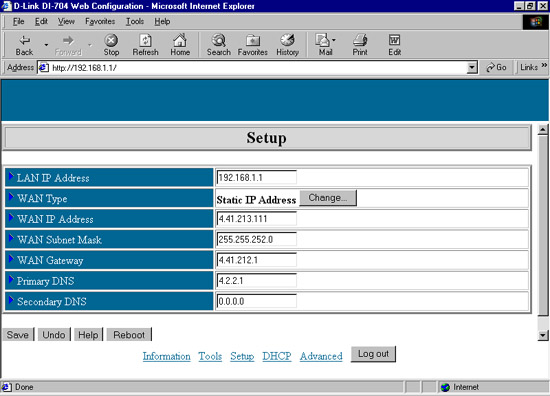 4. 4.        Click the DHCP link at the bottom of the page. I-click ang DHCP link sa ibaba ng pahina. 5. 5.        Write down on a piece of paper the name in the Domain Name field (in our example @home ). Isulat sa isang piraso ng papel ang pangalan sa patlang ng Pangalan ng Domain (sa aming Halimbawa @ home ). 6. 6.        Close your web browser. Isara ang iyong web browser . 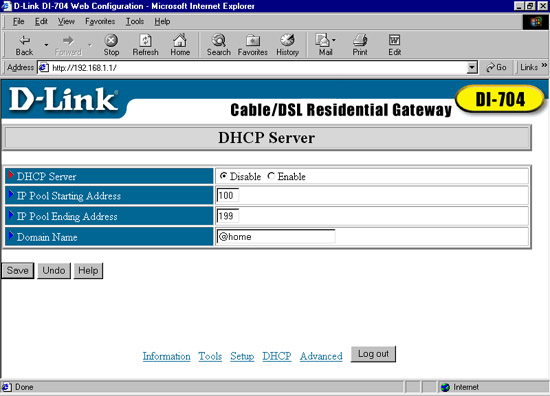 You will now set Static IP addresses on each iClose-Up computer that will be getting incoming iClose-Up connections. Mo na ngayong i-set ng Static IP address sa bawat iClose-Up na computer na nakakakuha ng papasok iClose-Up na koneksyon.   If you have only one iClose-Up computer getting incoming connections then just set a Static IP address on that one computer. Kung mayroon kang isa lamang iClose-Up na computer na pagkuha ng mga papasok na koneksyon pagkatapos lamang magtakda ng isang Static IP address na isang computer.              If a computer you will be making incoming connections to is a Windows 95/98/Me machine click here Kung ang isang computer na ikaw ay nagsasagawa ng mga papasok na koneksyon sa ay isang Windows 95/98/Me machine mag -click dito            If a computer you will be making incoming connections to is a Windows NT 4.0 machine click here Kung ang isang computer na ikaw ay nagsasagawa ng mga papasok na koneksyon sa ay isang Windows NT 4.0 machine mag -click dito            If a computer you will be making incoming connections to is a Windows 2000 or Windows XP machine click here Kung ang isang computer na ikaw ay nagsasagawa ng mga papasok na koneksyon sa ay isang Windows 2000 o Windows XP machine click dito If the machine you will be making incoming connections to is running Windows 95/98/Me: Kung ang mga makina na ikaw ay paggawa ng mga papasok na koneksyon sa ay nagpapatakbo ng Windows 95/98/Me: 1. 1.        Go to your Windows desktop and right -click on Network Neighborhood or My Network Places . Pumunta sa iyong Windows desktop at right-click sa Kapitbahayan ng Network o ang Aking Network Lugar. 2. 2.        Left -click Properties from the drop down menu. Kaliwa-click ang Properties mula sa drop down menu. 3. 3.        Select TCP/IP for your network adapter . Piliin ang TCP / IP para sa iyong network adaptor . 4. 4.        Click on the Properties button. Mag-click sa pindutan ng Properties. 5. 5.        Click on the following tabs: Mag-click sa sumusunod na mga tab: 1. 1.         Under the IP Address tab, set to " Specify an IP address ” and set the IP Address to 192.168.0.2 " . Sa ilalim ng IP Address ng tab, itinakda sa "Tukuyin ang isang IP address na" at itakda ang IP Address sa 192.168.0.2 ".   It is recommended that the last part (octet) of each IP address be sequential starting with 2 for the first computer, then if you are setting static IP's on multiple computers, 3 for the next computer, and so on for each computer on your network. Ito ay inirerekumenda na ang huling bahagi (octet) ng bawat IP address ay nanggagalaing simula may 2 para sa ang unang computer, pagkatapos ay kung ikaw ay setting static IP ay sa maramihang mga computer, 3 para sa susunod na computer, at iba pa para sa bawat computer sa iyong network . 2. 2.         On the same IP Address tab, on the Subnet Mask line, set the Subnet Mask to 255.255.255.0 Sa parehong IP Address na tab, sa linya ng Subnet mask, itakda ang Subnet mask 255.255.255.0 3. 3.         Under the Gateway tab, enter in a gateway of 192.168.0.1 and press the Add button. Sa ilalim ng tab ng Gateway, ipasok sa isang gateway ng 192.168.0.1 at pindutin ang pindutang Idagdag. 4. 4.         Under the DNS Configuration tab, select Enable DNS, then put in the unique Host name for this computer (to find the Host name of this computer, right click on the red iClose-Up triangles in the lower right of the screen, select iClose-Up Main Screen then select the Help pull down menu, then select View Computer Name ). Sa ilalim ng tab ng Configuration ng DNS, piliin ang Paganahin ang DNS, pagkatapos ay ilagay sa natatanging pangalan Host para sa computer na ito (upang mahanap ang host name ng computer na ito, i-right click sa red iClose-Up triangles sa ibabang-kanan ng screen, piliin ang iClose- Up Main Screen pagkatapos ay piliin ang Tulong sa pull down menu, pagkatapos ay piliin ang Tingnan ang Pangalan ng Computer). 5. 5.         Enter the Domain name that you got from the router and we had you write down into the Domain field, and the DNS IP address that you got from the router into the DNS Server Search Order field. Ipasok ang Domain na pangalan na iyong nakuha mula sa router at kami ay isulat mo sa patlang na Domain, at ang mga DNS IP address na iyong nakuha mula sa router sa DNS Server Search Order patlang . Next press the Add button to add the DNS IP address we entered to the list box, then Susunod na pindutin ang pindutan ng Magdagdag ng button upang idagdag ang DNS IP address namin ipinasok sa listahan ang kahon, at pagkatapos ay click OK . click ang OK.   Click OK again to close the Network window and restart your computer for the changes to take effect. I-click ang OK muli upang isara ang window ng Network at i-restart ang iyong computer para sa mga pagbabago na umepekto.   After you set Static IP addresses on each iClose-Up computer that will be getting incoming iClose-Up connections you should go back and start at the beginning of this Router help section again. Matapos mong itakda ang Static IP address sa bawat iClose-Up na computer na nakakakuha papasok iClose-Up koneksyon dapat mong bumalik at magsimula sa umpisa ng seksyon na ito ng tulong ng router muli.   This time you would follow the directions knowing you are using Static IP addresses. Oras na ito nais mong sundin ang mga direksyon na alam mo ginagamit ang Static IP address.   You can rerun the Help file and in the table of Contents go to the Routers section. Maaari mong muling palabas ng pelikula ang Help file at sa table ng mga Nilalaman sa Routers seksyon. If the machine you will be making incoming connections to is running Windows NT 4.0: Kung ang makina ang ikaw ay paggawa ng mga papasok na koneksyon sa ay nagpapatakbo ng Windows NT 4.0: 1. 1.        Go to your Windows desktop and right -click on Network Neighborhood . Pumunta sa iyong Windows desktop at right-click sa Network Kapitbahayan. 2. 2.        Left -click Properties . Kaliwa-click Properties. 3. 3.        Select the Protocols tab. Piliin ang tab na Mga protocol. 4. 4.        Highlight TCP/IP Protocol . I-highlight ang TCP / IP Protocol . 5. 5.        Click on the Properties button. Mag-click sa pindutan ng Properties. 6. 6.        Select Specify an IP address . Piliin ang Tukuyin ang isang IP address . 1. 1.         Enter the IP Address of 192.168.0.2 ” . Ipasok ang IP Address ng 192.168.0.2 ".   Remember it is recommended that the last part (octet) of each IP address be sequential starting with 2 for the first computer, then if you are setting static IP's on multiple computers, 3 for the next computer, and so on for each computer on your network. Tandaan inirerekomenda na ang huling bahagi (octet) ng bawat IP address ay nanggagalaing simula may 2 para sa ang unang computer, pagkatapos kung ka ay setting static IP ay sa maraming mga computer, 3 para sa susunod na computer, at iba pa para sa bawat computer sa iyong network. 2. 2.         On the same IP Address tab, on the Subnet Mask line, set the Subnet Mask to 255.255.255.0 Sa parehong IP Address na tab, sa linya ng Subnet mask, itakda ang Subnet mask 255.255.255.0 3. 3.         On the same IP Address tab, on the Default Gateway line, enter in a default gateway of 192.168.0.1 Sa parehong IP Address na tab, sa linya ng Default Gateway, ipasok sa isang default gateway ng 192.168.0.1 4. 4.         Select the DNS tab. Piliin ang tab na DNS .   E nter the unique Host Name for this computer (to find the Host name of this computer, right click on the red iClose-Up triangles in the lower right of the screen, select iClose-Up Main Screen then select the Help pull down menu, then select View Computer Name ). E nter natatanging Pangalan ng Host para sa computer na ito (upang mahanap ang Host pangalan ng computer na ito, i-right click ang pulang iClose-Up triangles sa ibabang-kanan ng screen, piliin ang iClose-Up Main Screen pagkatapos ay piliin ang Tulong sa pull down menu, pagkatapos ay piliin ang Tingnan Computer Pangalan). 5. 5.         Enter the Domain name you got from the router and we had you write down in the Domain field Ipasok ang pangalan ng Domain na nakuha mo mula sa router at kami ay isulat mo sa patlang na Domain 6. 6.         Next click the Add button in the DNS Service Search Order box, enter the DNS IP address you got from the router and we had you write down, into the new TCP/IP DNS Server window, then click Add . Susunod na i-click ang Magdagdag ng button sa ang kahon ng DNS Serbisyo Search Order, ipasok ang DNS IP address na ba kayong mula sa router at kami ay isulat mo, sa ang bagong TCP / IP DNS Server window, at pagkatapos ay i-click ang Idagdag.   Click OK , then click OK again and restart your computer for the changes to take effect. I-click ang OK, at pagkatapos ay i-click ang OK muli at i-restart ang iyong computer para sa mga pagbabago na umepekto.   After you set Static IP addresses on each iClose-Up computer that will be getting incoming iClose-Up connections you should go back and start at the beginning of this Router help section again. Matapos mong itakda ang Static IP address sa bawat iClose-Up na computer na nakakakuha papasok iClose-Up koneksyon dapat mong bumalik at magsimula sa umpisa ng seksyon na ito ng tulong ng router muli.   This time you would follow the directions knowing you are using Static IP addresses. Oras na ito nais mong sundin ang mga direksyon na alam mo ginagamit ang Static IP address.   You can rerun the Help file and in the table of Contents go to the Routers section. Maaari mong muling palabas ng pelikula ang Help file at sa table ng mga Nilalaman sa Routers seksyon. If the machine you will be making incoming connections to is running Windows 2000 or Windows XP: Kung ang mga makina na ikaw ay paggawa ng mga papasok na koneksyon sa ay nagpapatakbo ng Windows 2000 o Windows XP: 1. 1.         Go to your Windows desktop, or if you are using Windows XP START menu, click START then right -click on My Network Places . Pumunta sa iyong Windows desktop, o kung ikaw ay gumagamit ng START menu ng Windows XP, i-click ang START pagkatapos-right-click sa Aking mga Lugar sa Network. 2. 2.         Left -click Properties . Kaliwa-click Properties. 3. 3.         Right -click on Local Area Connection . Right-click sa Local Area Connection. 4. 4.         Left -click Properties . Kaliwa-click Properties. 5. 5.         Highlight Internet Protocol (TCP/IP) . I-highlight ang Internet Protocol (TCP / IP). 6. 6.         Click on the Properties button. Mag-click sa pindutan ng Properties. 7. 7.         Select Use the following IP addresses . Piliin ang Gamitin ang sumusunod na mga IP address. 1. 1.         Set the IP Address to 192.168.0.2 " . Itakda ang IP Address 192.168.0.2 ".   Remember it is recommended that the last part (octet) of each IP address be sequential starting with 2 for the first computer, then if you are setting static IP's on multiple computers, 3 for the next computer, and so on for each computer on your network. Tandaan inirerekomenda na ang huling bahagi (octet) ng bawat IP address ay nanggagalaing simula may 2 para sa ang unang computer, pagkatapos kung ka ay setting static IP ay sa maraming mga computer, 3 para sa susunod na computer, at iba pa para sa bawat computer sa iyong network. 2. 2.         On the Subnet Mask line, set the Subnet Mask to 255.255.255.0 Sa linya ng Subnet mask, itakda ang Subnet mask 255.255.255.0 3. 3.         On the Default Gateway line, enter in a default gateway of 192.168.0.1 Sa linya ng Default Gateway, ipasok sa isang default gateway ng 192.168.0.1 4. 4.         Enter the DNS IP address you got from the router and we had you write down in the Preferred DNS server line. Ipasok ang DNS IP address na ba kayong mula sa router at kami ay isulat mo sa Preferred DNS server line . 5. 5.         Click the Advanced button. I-click ang Advanced na pindutan . 6. 6.         Click the DNS tab. I-click ang tab na DNS . 7. 7.         Enter the Domain Name you got from the router and we had you write down into the DNS Suffix for this connection field. Ipasok ang Domain Name na nakuha mo mula sa router at kami ay isulat mo sa ang DNS Suffix para sa koneksyon sa patlang na ito . 8. 8.         Click OK three times to return to the Network and Dial-Up connections window then close it. I-click ang OK tatlong beses upang bumalik sa Network at Dial-Up koneksyon window pagkatapos isara ito.   After you set Static IP addresses on each iClose-Up computer that will be getting incoming iClose-Up connections you should go back and start at the beginning of this Router help section again. Matapos mong itakda ang Static IP address sa bawat iClose-Up na computer na nakakakuha papasok iClose-Up koneksyon dapat mong bumalik at magsimula sa umpisa ng seksyon na ito ng tulong ng router muli.   This time you would follow the directions knowing you are using Static IP addresses. Oras na ito nais mong sundin ang mga direksyon na alam mo ginagamit ang Static IP address.   You can rerun the Help file and in the table of Contents go to the Routers section. Maaari mong muling palabas ng pelikula ang Help file at sa table ng mga Nilalaman sa Routers seksyon. 